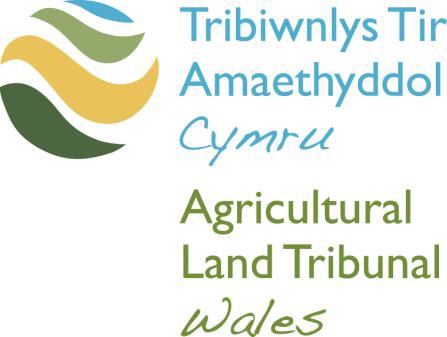 Section 11 (1) of the Agricultural Holdings Act 1986Reply to Application for Direction to Provide Fixed EquipmentThis Application form is also available in Welsh. Please contact the Tribunal for a Welsh version of this form.The tribunal will accept applications by email to AgriculturalLandTribunalWales@gov.wales or in hard copy by post. 
If sending a hard copy, please send the completed application form together with the specified documents to: Agricultural Land Tribunal WalesWelsh Tribunals UnitPO Box 100Llandrindod WellsPowysLD1 9BWIf you have any queries, you can contact the Tribunal by email or on 0300 025 9809.We welcome calls in Welsh and English.The Agricultural Land Tribunal Wales welcomes correspondence and phone calls in Welsh and English. This includes submitting forms, documents and written representations to the Tribunal. Section 1 – Information about YouSection 2 – Information about the Application MadeSection 3 – Representative DetailsIs there anyone who will be acting on your behalf?Yes              No         If yes, please provide details below.    The Tribunal should deliver notices and related correspondence concerning the Application to the above representative instead of to me.Section 4 – Response to the Application    The information in the Application is correct.    I dispute the information contained in the application to the extent detailed below: I agree that the request was made and refusedI agree that the request was made, but: deny that it was refused.  I have not yet had reasonable time to consider it for the following reasons     I deny the request was made.My main reasons for resisting the Application are:The carrying on of the activity specified in the Application: will not involve the contravention of any statutory requirement in the event of the said work not being carried out. would be reasonable having regard to the Tenant’s responsibilities to farm the holding in accordance with the Rules of Good Husbandry. the activity specified in the Application has not been carried out on the holding continuously for a period of at least three years immediately preceding the making of the Application. the starting of the activity constitutes/forms part of a substantial alteration of the type of farming carried out on the holding.the Direction to which the Application relates should not be made having regard to, my responsibilities to manage the land comprised in the holding in accordance with the Rules of good estate management. the period for which the holding may be expected to remain a separate holding  any other material consideration.Please detail all facts and matters relied upon:Section 5 – Statement of TruthI believe (the Respondent believes) that the facts stated in this document are true.      I am duly authorised by the Respondent to sign this statement.1. Language PreferenceWould you prefer to correspond with us in:Welsh 			English      			    Both              			 Would you prefer any verbal communication to be in:Welsh 			English      			    Both              			 Would you prefer to speak Welsh or English at your Tribunal Hearing?Welsh 			English      			    Both              			 2. Languages SpokenWhat languages do you use to communicate? (Please tick all that apply)Welsh 			English			Other (please state)		3. We would like to support the use of the Welsh language in Tribunals.  If you can speak Welsh, and have indicated English as your language of choice, is there a specific reason why you have chosen to communicate in English? (Your answer will not affect the substance of your case in any way) Full NameAddress (including Postcode)Telephone NumberEmail AddressTribunal NumberName of ApplicantAddress of HoldingFull NameAddress (including Postcode)Telephone NumberEmail addressProfessionFull NameName of Respondent’s Solicitor/Agents firm, if applicableDateSignature